Publicado en Madrid el 05/10/2022 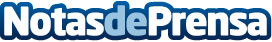 Comienza el II ‘Shadowing Yo, jefa’, el mentoring que convertirá a 11 estudiantes en líderes emprendedoras del sector TICEl II Shadowing Yo, jefa emparejará a 11 directivas del ecosistema tecnológico con jóvenes estudiantes para que, bajo su mentorización, den forma a un proyecto y/o idea innovadora del sector tecnológicoDatos de contacto:Yo, jefa+34914325630Nota de prensa publicada en: https://www.notasdeprensa.es/comienza-el-ii-shadowing-yo-jefa-el-mentoring Categorias: Nacional Comunicación Marketing Sociedad Emprendedores E-Commerce Recursos humanos Innovación Tecnológica http://www.notasdeprensa.es